Publicado en Barcelona el 09/08/2023 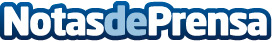 Nuevo portal web de Toldos Moncano, una carpintería de aluminio que acaba de estrenar nueva página web con las ayudas Next GenerationGracias al Kit Digital, la empresa ha obtenido un diseño elegante y una interfaz más diáfana en su nueva página web. A través de estas ayudas consigue una apariencia renovada y presenta sus servicios y productos de una forma más accesible a sus clientesDatos de contacto:Carlos937685249Nota de prensa publicada en: https://www.notasdeprensa.es/nuevo-portal-web-de-toldos-moncano-una Categorias: Jardín/Terraza Servicios Técnicos Hogar Digital http://www.notasdeprensa.es